2021 Intern – Summer OpportunityNewport Industrial Fabrication continues to fabricate unique structures that require computer controlled equipment, three dimensional modeling software and coordinate based layout.  This work creates a need for engineering support above and beyond the industry standard.  Summer activities will include developing and trialing CNC plasma operations, 3D modeling, supporting project team functions and learning about engineering in the steel industry. An intern will have plenty to learn while simultaneously supplying NIF with additional capacity to extend our engineering offerings.  This is potentially the precursor to adding an additional permanent engineer.Interested candidates should fill out an application for employment available at www.nif-inc.comPlease include with a resume and any other supporting documents emailed to Dan - Dan@nif-inc.comProject Examples: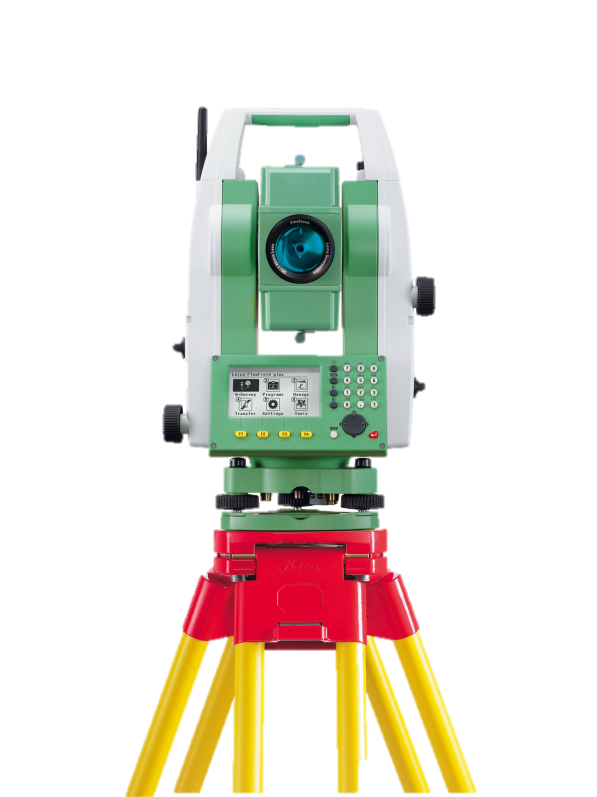 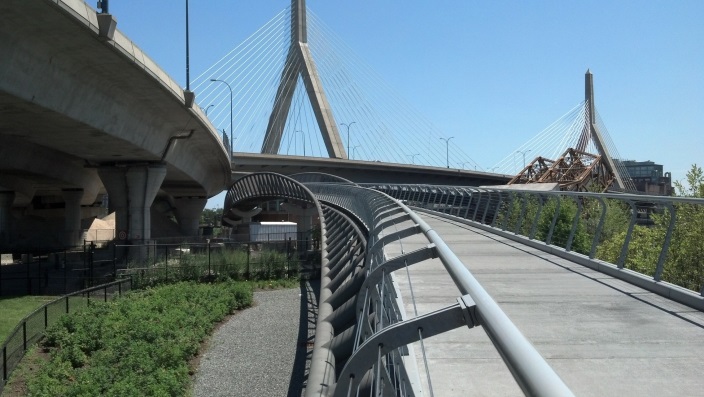 Sinusoidal Pedestrian Bridge http://bit.ly/NorthBank-NIF 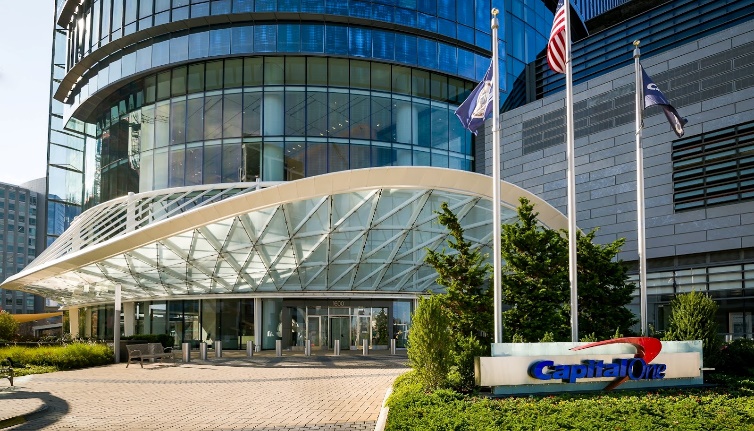 Capital One Headquarters Canopyhttp://bit.ly/Cap1-Canopy-NIF 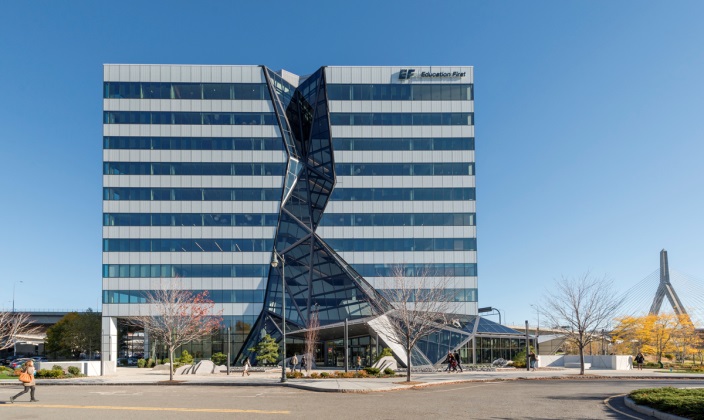 EF Glass Waterfallhttp://bit.ly/EFWaterfall-NIF 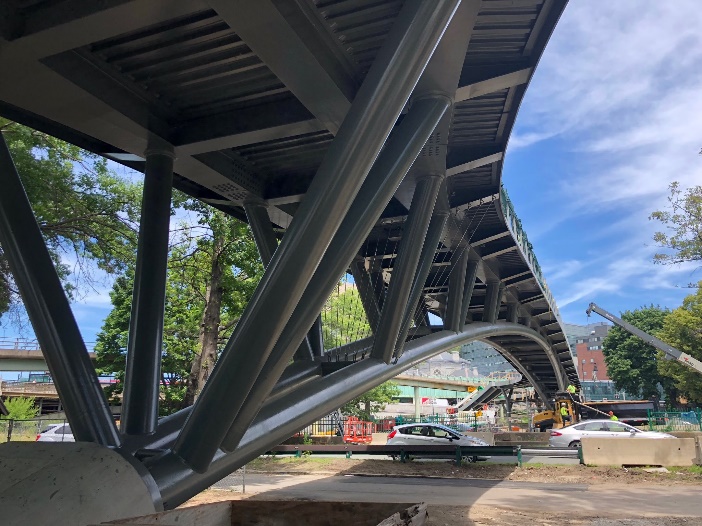 Boston Pedestrian Bridgehttp://bit.ly/longfellow-nif 